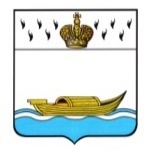 АДМИНИСТРАЦИЯВышневолоцкого городского округаПостановлениеот 01.02.2021                                                                                                    № 22г. Вышний ВолочекОб итогах подготовки населенияВышневолоцкого городского округав области гражданской обороны,предупреждения и ликвидациичрезвычайных ситуаций, обеспеченияпожарной безопасности и безопасностилюдей на водных объектах в 2020 годуи задачах по подготовке населенияВышневолоцкого городского округа на 2021 годВ соответствии с Федеральным законом от 21.12.1994 № 68-ФЗ «О защите населения и территорий от чрезвычайных ситуаций природного и техногенного характера», постановлением Правительства Российской Федерации от 04.09.2003 №547 «О подготовке населения в области защиты от чрезвычайных ситуаций природного и техногенного характера», во исполнении Организационно-методических рекомендаций по подготовке всех групп населения в области гражданской обороны и защиты от чрезвычайных ситуаций на территории Российской Федерации в 2021-2025 годах, утвержденные заместителем министра Российской Федерации по делам гражданской обороны, чрезвычайным ситуациям и ликвидации последствий стихийных бедствий П.Ф. Барышевым от 30.12.2020                       № 2-4-71-36-11 и в целях совершенствования подготовки населения в области гражданской обороны, защиты от чрезвычайных ситуаций и безопасности людей на водных объектах, постановляю:1. Утвердить итоги подготовки населения Вышневолоцкого городского округа в области гражданской обороны, предупреждения и ликвидации чрезвычайных ситуаций, обеспечения пожарной безопасности и безопасности людей на водных объектах в 2020 году и задачи по подготовке населения Вышневолоцкого городского округа на 2021 год (прилагается).2. Контроль за исполнением настоящего постановления возложить на заместителя Главы Администрации Вышневолоцкого городского округа    Д.Г. Морозова.3. Настоящее постановление вступает в силу со дня его принятия и подлежит официальному опубликованию в газете «Вышневолоцкая правда» и на официальном сайте муниципального образования Вышневолоцкий городской округ Тверской области в информационно-телекомуникационной сети «Интернет».Глава Вышневолоцкого городского округа                                      Н.П. РощинаИтоги подготовки населения Вышневолоцкого городского округав области гражданской обороны, предупреждения и ликвидации чрезвычайных ситуаций, обеспечения пожарной безопасностии безопасности людей на водных объектах в 2020 году и задачипо подготовке населения Вышневолоцкого городского округа на 2021 годПодготовка населения Вышневолоцкого городского округа в области гражданской обороны, предупреждения и ликвидации чрезвычайных ситуаций, обеспечения пожарной безопасности и безопасности людей на водных объектах осуществлялась в соответствии с постановлениями Правительства Российской Федерации от 02.11.2000  № 841 «Об утверждении Положения о подготовке населения в области гражданской обороны», а также организационно-методических рекомендаций по подготовке всех групп населения в области гражданской обороны и защиты от чрезвычайных ситуаций  на территории Российской Федерации в 2021-2025 годах, утвержденных заместителем министра Российской Федерации по делам гражданской обороны, чрезвычайным ситуациям и ликвидации последствий стихийных бедствий П.Ф. Барышевым от 30.12.2020 №2-4-71-36-11, постановлениями  Администрации Вышневолоцкого городского округа в области гражданской обороны и ликвидации чрезвычайных ситуаций.Анализ поступивших из предприятий, организаций и учреждений Вышневолоцкого городского округа материалов, результатов проверок в области гражданской обороны (далее – ГО), защиты населения и территорий от чрезвычайных ситуаций (далее – ЧС) природного и техногенного характера, и анализ практических действий аварийно-спасательных служб и формирований Вышневолоцкого городского округа при возникновении чрезвычайных  ситуаций показывают, что основные задачи, поставленные вышеуказанными нормативно-правовыми актами, в основном выполнены.Усилия всех специалистов, занимающихся подготовкой населения в области гражданской обороны и защиты от чрезвычайных ситуаций, не позволили снизить эффективность обучения всех категорий населения Вышневолоцкого городского округа к действиям при угрозе и возникновении опасностей, присущих ЧС и военным конфликтам. Это позволило нам в 2020 году обучить или пройти обучение:- в ГБОУ ДПО «УМЦ ГОЧС Тверской области» – 17 человек;- работающее население                                          - 23 588 человек;- неработающее население                                      - 7 015 человек;- обучающееся население                                        - 3 370 человек.Наиболее качественно и целенаправленно обучение населения в области гражданской обороны и защиты от чрезвычайных ситуаций в 2020 году проводилось в организациях:- ООО «Комбинат коммунальных предприятий» (директор Курякин Андрей Иванович, уполномоченный по ГО Федулина Татьяна Николаевна), - ГБПОУ «Вышневолоцкий медицинский колледж» (директор Колбин Евгений Васильевич, уполномоченный по ГО Кузнецов Валерий Григорьевич), - ОАО «Вышневолоцкий МДОК» (генеральный директор Филатов Сергей Геннадьевич, уполномоченный по ГО Тихомиров Алексей Васильевич).В 2020 году Управлением ГОЧС администрации Вышневолоцкого городского округа с привлечением нештатных формирований округа проведено 1 командно-штабное учение,   3 тактико-специальных учения, 2 штабные тренировки,  8 тренировок с оперативным составом комиссии по предупреждению и ликвидации чрезвычайных ситуаций и обеспечению пожарной безопасности (далее - КЧС и ОПБ) и с эвакокомиссией Вышневолоцкого городского округа. Проводились ежеквартальные тренировки по оповещению и сбору руководящего состава Администрации Вышневолоцкого городского округа, должностных лиц группы контроля и должностных лиц оперативной группы. Проведено 1 учение с личным составом сборного эвакуационного пункта Вышневолоцкого городского округа - СЭП №3 (СОШ № 12). При проведении Всероссийской тренировки по гражданской обороне в октябре месяце было задействовано более 1,5 тысяч человек и 12 объектов гражданской обороны Вышневолоцкого городского округа. В средне-образовательных школах Вышневолоцкого городского округа проведены 27 открытых уроков по тематике гражданской обороны. В 2020 году в проведении учений принимали участия нештатные формирования гражданской обороны и нештатные аварийно-спасательные формирования следующих организаций:-  ООО «Вышневолоцкая ТГК»; - ОАО «Вышневолоцкий МДОК»;- ГБУЗ «Вышневолоцкая станция скорой медицинской помощи»;- ГБПОУ «Вышневолоцкий медицинский колледж»; - ГБУЗ «Вышневолоцкая центральная районная больница»;- филиал АО «Газпром газораспределение Тверь» в г. Вышнем Волочке.- все подразделения станции наблюдения и лабораторного контроля Вышневолоцкого городского округа (филиал ФБУЗ «Центр гигиены и эпидемиологии в Тверской области» в Вышневолоцком городском округе Тверской области; Вышневолоцкая метеостанция; государственное бюджетное учреждение ветеринарии Тверской области «Вышневолоцкая станция по борьбе с болезнями животных»). В 2020 году неоднократно проводились разворачивания:- пункта санитарной обработки на базе ООО «Комбинат коммунальных предприятий»; - станции специальной обработки транспорта на базе ООО «ТехНика». Поддерживается на минимально необходимом уровне знания населением правил поведения, основных способов защиты и порядка действий в чрезвычайных ситуациях.Вместе с тем, существующая система подготовки населения в Вышневолоцком городском округе не в полной мере соответствует качественным изменениям всего спектра угроз безопасности жизнедеятельности населения округа. Из-за пандемии коронавирусной инфекции COVID-19 в 2020 году было ограничено проведение обучение населения на учебно-консультационных пунктах и ограничено проведение групповых занятий. В основном всё обучение проводилось дистанционно.  Слабым звеном в общей системе подготовки остается работа с населением, не занятым в сферах производства и обслуживания. В результате отсутствия систематических занятий, неработающее население не в полной мере имеет представления о чрезвычайных ситуациях, характерных для мест его проживания, и  психологически не подготовлено к действиям в случае их возникновения, не владеет элементарными навыками по оказанию само- и взаимопомощи, плохо знает место расположения пункта выдачи средств индивидуальной защиты и сборных эвакуационных пунктов Вышневолоцкого городского округа.На ряде предприятий и организаций существующая учебно - материальная база разрушается, а новая не создается.Уполномоченные на решение задач в области ГО не своевременно проходят обучение (впервые назначенные на должность - в течении первого года, остальные – не реже одного раза в пять лет).По итогам проведённых учений с организациями и предприятиями Вышневолоцкого городского округа в 2020 году выявлены трудности отдельных уполномоченных по ГО в заполнении форм донесений, представляемых в ходе выполнения мероприятий по гражданской обороне. Допускаются случаи уклонения должностных лиц и специалистов от учебы (переподготовки, повышения квалификации) в ГБОУ ДПО «УМЦ ГОЧС Тверской области» (или аналогичных лицензионных центрах подготовки).Силы ликвидации последствий чрезвычайных ситуаций, особенно объектовые формирования, слабо подготовлены к выполнению возложенных на них задач. Из-за ограничения денежных средств большая часть нештатных формирований на практические занятия и учения не привлекаются, не полностью укомплектованы личным составом, техникой, необходимым спасательным оборудованием, имуществом и средствами защиты. На потенциально-опасном объекте Вышневолоцкого городского округа ООО «Вышневолоцкий мясокомбинат» отсутствуют нештатные аварийно – спасательные формирования и средства индивидуальной защиты работников.На многих объектах экономики проводимые учения и тренировки не дают ожидаемой отдачи из-за отсутствия у руководящего и командно-начальствующего состава навыков в организации и выполнении мероприятий по предупреждению и ликвидации чрезвычайных ситуаций, по управлению подчиненными подразделениями, низкой обеспеченности табельным имуществом, слабой натренированности личного состава формирований, неудовлетворительного содержания коллективных средств защиты. Указанные негативные факторы являются следствием недостаточного внимания руководства служб гражданской обороны Вышневолоцкого городского округа, руководителей предприятий, организаций и учреждений, а также работников уполномоченных на решение задач в области ГО и ЧС к вопросам обучения населения правилам поведения и основным способам защиты от чрезвычайных ситуаций.В целях дальнейшего повышения уровня подготовки органов управления, сил гражданской обороны и Вышневолоцкого звена Тверской территориальной подсистемы единой государственной системы предупреждения и ликвидации чрезвычайных ситуаций (далее - ВЗ ТТП РСЧС) к действиям в чрезвычайных ситуациях предлагаю:1. Главной задачей по подготовке органов управления, сил гражданской обороны и ВЗ ТТП РСЧС считать повышение практической направленности подготовки всех групп населения к действиям при угрозе и возникновении опасностей, присущих ЧС и военным конфликтам, в том числе и по сигналу «ВНИМАНИЕ ВСЕМ!», а также качества реализации всех видов подготовки, без уменьшения количества населения, охватываемого ими.Одним из приоритетных направлений своей деятельности считать формирование культуры безопасности жизнедеятельности населения.Приоритетными направлениями при подготовке населения в области ГО и защиты от ЧС рекомендуется считать организацию и проведение обязательной подготовки соответствующих групп населения в образовательных организациях, учебно-методических центрах, в учебно-консультационных пунктах ГО и организациях.Основными задачами считать:в области гражданской обороны:– совершенствование нормативно - правовой базы в области ГО с учетом современных требований и механизма их реализации, направленных на формирование нового облика ГО;- обеспечение контроля проведения с работниками подведомственных организаций вводного инструктажа по ГО совместно с инструктажем по действиям в ЧС, проводимым в течение первого месяца при приёме на работу, далее инструктаж по действиям в ЧС проводить не реже одного раза в год; - совершенствование системы управления ГО, разработка и внедрение новых технологий и способов защиты населения и территорий от ЧС;- совершенствование методов и способов защиты населения, материальных и культурных ценностей от опасностей, возникающих при военных конфликтах и ЧС;- повышение готовности к использованию по предназначению имеющегося фонда средств коллективной защиты населения, обеспечение учёта защитных сооружений ГО в реестрах государственной собственности и недопущение их неправомерного снятия с учета;- продолжение работы по формированию в целях ГО установленного объема запасов средств индивидуальной защиты, материально-технических, продовольственных, медицинских и иных средств;- принятие мер по соблюдению требуемого уровня обеспеченности средствами коллективной защиты установленных категорий населения;- повышение готовности нештатных аварийно-спасательных формирований и формирований по обеспечению выполнения мероприятий по гражданской обороне Администрации Вышневолоцкого городского округа и организаций, отнесенных к категории по ГО;- выполнение мероприятий по повышению готовности систем централизованного оповещения населения;- продолжение работы по созданию современной информационно - телекоммуникационной инфраструктуры и её развитию для обеспечения деятельности в области ГО;- повышение эффективности использования ресурсов ГО для ликвидации ЧС;в области защиты населения и территорий от чрезвычайных ситуаций: - реализацию федеральных целевых программ;- совершенствование нормативно - правовой базы в области защиты населения и территорий от чрезвычайных ситуаций, обеспечения пожарной безопасности и безопасности людей на водных объектах;- организацию разработки и реализации планов повышения защищенности критически важных объектов муниципального и объектового уровней;- совершенствование и развитие правовой базы муниципального образования Вышневолоцкий городской округ по вопросам предупреждения и ликвидации ЧС природного и техногенного характера, создания и развития аварийно-спасательных формирований (далее – АСФ);- обеспечение готовности органов управления, сил и средств ВЗ ТТП РСЧС к реагированию на ЧС, совершенствование системы мониторинга и прогнозирования ЧС, развитие систем информационного обеспечения;- осуществление методического обеспечения вопросов создания, накопления, использования и восполнения резервов финансовых и материальных ресурсов, достаточных для ликвидации ЧС;- совершенствование работы в муниципальном образовании Вышневолоцкий городской округ системы обеспечения вызова экстренных оперативных служб через единый номер «112», на базе единой дежурно-диспетчерской службы Вышневолоцкого городского округа путём консолидации ресурсов из федерального бюджета, бюджета субъекта Российской Федерации и бюджета муниципального образования Вышневолоцкий городской округ Тверской области;- своевременное и достоверное информирование населения через средства массовой информации о прогнозируемых и произошедших ЧС и пожарах, ходе их ликвидации и об оказании пострадавшему населению необходимой помощи;- ведение через средства массовой информации разъяснительной работы по вопросам культуры безопасности жизнедеятельности населения с учетом особенностей различных социальных и возрастных групп;- организацию мероприятий и специальных проектов, направленных на популяризацию среди населения, с учетом особенностей различных социальных и возрастных групп, культуры безопасности жизнедеятельности;- рассмотрение на заседании комиссий по чрезвычайным ситуациям и обеспечению пожарной безопасности Вышневолоцкого городского округа не реже 1 раз в год вопросов, связанных с подготовкой населения в области ГО и защиты населения от ЧС;в области обеспечения пожарной безопасности:– осуществление комплекса мероприятий, направленных на защиту жизни и здоровья граждан, их имущества, государственного и муниципального имущества, имущества организаций от пожаров, - ограничение их последствий, совершенствование технологий тушения пожаров и проведения аварийно-спасательных работ, внедрение современных технических средств профилактики пожаров и пожаротушения, совершенствование технической подготовки пожарной техники и пожарно-технического оборудования;- обеспечение готовности критически важных и потенциально опасных объектов, населенных пунктов и объектов социального назначения, граничащих с лесными массивами к защите от природных пожаров;- ускорить создание на предприятиях Вышневолоцкого городского округа добровольных пожарных команд (отрядов);в области обеспечения безопасности людей на водных объектах:– реализацию комплекса мероприятий, направленных на совершенствование государственного и технического надзора за маломерными судами и базами (сооружениями) для их стоянок;- повышение эффективности контроля за обеспечением безопасности людей на поднадзорных водных объектах;- повышение эффективности профилактических мероприятий по предупреждению аварийности маломерных судов и несчастных случаев с людьми на водных объектах.2. Администрации Вышневолоцкого городского округа, руководителям самостоятельных структурных подразделений и руководителям структурных подразделений Администрации Вышневолоцкого городского округа (в рамках своей компетенции), руководителям предприятий, организаций и учреждений независимо от форм собственности основные усилия по подготовке органов управления, сил гражданской обороны и ВЗ ТТП РСЧС в 2021 году направить на:- совершенствование нормативно - правовой и методической базы, а также механизмов её практической реализации в области гражданской обороны и защиты населения и территорий от чрезвычайных ситуаций;- принятие действенных мер по повышению уровня оперативного реагирования органов повседневного управления ВЗ ТТП РСЧС, принятию своевременных и профессионально грамотных решений при возникновении пожаров и других ЧС; - организацию эффективного взаимодействия с территориальными органами МЧС России в рамках ВЗ ТТП РСЧС и решения задач по гражданской обороне;- оказание методической помощи и координирование деятельности молодежных общественных объединений, ведущих работу по подготовке спасателей общественников и членов добровольных народных дружин;- работу по оптимизации системы обучения населения в области ГО, защиты от ЧС, обеспечения пожарной безопасности и безопасности на водных объектах;- повышение уровня персональной подготовки руководителей и специалистов гражданской обороны и ВЗ ТТП РСЧС, их профессиональной выучки и готовности к действиям в чрезвычайных ситуациях, решения задач гражданской обороны;- подготовку эвакуационных органов Вышневолоцкого городского округа и объектов экономики к выполнению эвакуационных мероприятий в установленные планами сроки с практической отработкой, в ходе учений и тренировок, задач по экстренной эвакуации рабочих и служащих организаций и неработающего населения в безопасные районы и пункты временного размещения.Обеспечить:- реализацию на местном и объектовом уровнях мероприятий по повышению безопасного поведения людей на воде, их поиска и спасания;- рассмотрение на заседании комиссий по чрезвычайным ситуациям и обеспечению пожарной безопасности Вышневолоцкого городского округа не реже 2 раз в год вопросов безопасного поведения людей на воде, организации поиска и спасания людей на водных объектах Вышневолоцкого городского округа;- реализацию мероприятий по повышению защищенности критически важных для национальной безопасности страны объектов инфраструктуры и населения в соответствии с решениями совместного заседания Совета Безопасности Российской Федерации и президиума Государственного Совета Российской Федерации (протокол № 4 от 13 ноября 2003 г.),- подготовку органов управления сил ГО и ВЗ ТТП РСЧС всех уровней, организовать с учетом комплексной оценки местных особенностей возникновения опасностей и угроз для критически важных объектов и населения в крупномасштабных чрезвычайных ситуациях.Организовать во взаимодействии с заинтересованными федеральными органами исполнительной власти:- проведение работ по обеспечению радиационной, химической и биологической безопасности, предупреждению и ликвидации аварийных разливов нефти и нефтепродуктов на соответствующих территориях;- проверку полноты и качества разработки планов взаимодействия сил и средств, предназначенных для поиска и спасания людей, терпящих бедствие на водных бассейнах Вышневолоцкого городского округа, обратив особое внимание на вопросы фактического наличия сил и средств, указанных в планах.Активизировать работу по:- сохранению фонда защитных сооружений (далее – ЗС) гражданской обороны. Принять действенные меры по недопущению утраты существующего фонда ЗС;- приведению действующей нормативно - правовой базы Вышневолоцкого городского округа в области гражданской обороны, защиты населения и территорий от чрезвычайных ситуаций и обеспечения пожарной безопасности и безопасности людей на водных объектах в соответствие с изменениями в Федеральном законодательстве;- переоснащению и дооснащению нештатных аварийно-спасательных формирований и нештатных формирований гражданской обороны.Подготовку сил ГО и ВЗ ТТП РСЧС осуществлять на основе комплексного использования новых образцов спасательной и пожарной техники, применения современных технических средств и технологий аварийно-спасательных работ и боевых действий по тушению пожаров.Организовать проверку полноты и качества разработки и выполнения планов гражданской обороны и защиты населения, планов действий по предупреждению и ликвидации чрезвычайных ситуаций, обратив особое внимание на вопросы прогнозирования чрезвычайных ситуаций с учетом особенностей территорий, а также оценки состояния защиты населения и территорий от чрезвычайных ситуаций и прогнозируемых материальных, социальных и экономических последствий их возникновения.Проводить работу по уточнению районов эвакуации, совершенствованию приемов и способов эвакуации населения, работников, материальных и культурных ценностей в безопасные районы. Разрабатывать варианты возможного сокращения сроков проведения эвакуационных мероприятий.  Способствовать реализации первоочередных мер по противопожарной защите жилых помещений, объектов здравоохранения, образования и транспорта.Организовывать проведение соревнований учащихся «Школа безопасности», «Юные добровольные пожарные дружины» и полевых лагерей «Юный спасатель», а также конкурсов «Учитель года по дисциплине «Основы безопасности жизнедеятельности»», обеспечивать их материальную и финансовую поддержку.В целях пропаганды деятельности в области гражданской обороны, предупреждения и ликвидации чрезвычайных ситуаций, обеспечения пожарной безопасности и безопасности людей на водных объектах сосредоточить усилия на совершенствовании форм и методов информационного обеспечения, активнее использовать возможности электронных, печатных средств массовой информации, наружной рекламы.2.1. Задачи по оперативной подготовке.Основными мероприятиями оперативной подготовки в 2021 году считать - учебно-методический сбор по подведению итогов деятельности ВЗ ТТП РСЧС, выполнению мероприятий гражданской обороны в 2021 году и постановке задач на 2022 год.Основными формами оперативной подготовки органов управления ВЗ ТТП РСЧС и ГО определить Всероссийскую тренировку по гражданской обороне, командно-штабные учения и командно-штабные (штабные) тренировки (далее - КШТ (ШТ)), а также сборы, групповые и практические занятия, тренировки.При проведении учений и тренировок особое внимание уделить оценке реальности имеющихся планов по ГО и защите населения, действий по предупреждению и ликвидации ЧС, организации взаимодействия при ликвидации ЧС и выполнению мероприятий по первоочередному жизнеобеспечению и эвакуации населения, работников организаций.При планировании учений и тренировок предусматривать выполнение мероприятий по приведению органов управления, сил ГО и ВЗ ТТП РСЧС в различные степени готовности, защиты населения и территорий от ЧС, перевода ГО на условия военного времени, защиты населения и культурных ценностей, от опасностей, возникающих при ведении военных действий или вследствие этих действий, а также вопросов по ликвидации последствий террористических акций во взаимодействии с другими органами исполнительной власти Тверской области и Администрацией Вышневолоцкого городского округа.Темы учений и тренировок определять исходя из особенностей Вышневолоцкого городского округа и задач, выполняемых ВЗ ТТП РСЧС, в ходе которых отрабатывать вопросы ликвидации техногенных ЧС и террористических акций на железнодорожном транспорте, автотранспорте, а также природных ЧС, вызванных стихийными бедствиями.Перед началом характерных для Вышневолоцкого городского округа ЧС (весенний паводок, аварии на коммунально-энергетических сетях в осенне-зимний период и ЧС в пожароопасный период) спланировать проведение тренировок по прогнозированию возможной обстановки, обмену информацией с учреждениями, входящими в территориальную подсистему мониторинга и прогнозирования ЧС, реагированию на возникающие ЧС.В ходе учебно-методических (учебных) сборов проводить:- Администрации Вышневолоцкого городского округа - практические занятия по действиям должностных лиц органов местного самоуправления и КЧС и ОПБ Вышневолоцкого городского округа при ликвидации аварий на потенциально опасных объектах и организации защиты населения в ЧС;- руководителям организаций - показные занятия с аварийно-спасательными формированиями и формированиями гражданской обороны по ликвидации ЧС и организации эвакуации рабочих и служащих;- руководителям предприятий, учреждений, организаций с негосударственной формой собственности - занятия с рабочими и служащими по действиям при возникновении ЧС.В целях совершенствования практических умений и навыков всех категорий населения в области гражданской обороны, защиты от чрезвычайных ситуаций и пожарной безопасности планировать и проводить учения и тренировки со следующей периодичностью и продолжительностью: - КШУ в органах местного самоуправления — 1 раз в 3 года продолжительностью до 3 суток, а КШУ или штабные тренировки на предприятиях, учреждениях, организациях (далее — организациях) — 1 раз в год продолжительностью до 1 суток; - комплексные учения в организациях, имеющих опасные производственные объекты — 1 раз в 3 года продолжительностью до 2 суток;- тактико-специальные учения продолжительностью до 8 часов проводитьс участием аварийно-спасательных служб и аварийно-спасательных формирований организаций 1 раз в 3 года, а с участием формирований постоянной готовности — 1 раз в год. В других организациях 1 раз в 3 года проводить тренировки продолжительностью до 8 часов. Тренировки в общеобразовательных учреждениях, учреждениях начального, среднего и высшего профессионального образования проводить ежегодно. Лица, привлекаемые на учения и тренировки, должны быть проинформированы о возможном риске при их проведении. Учения и тренировки должны проводиться с соблюдением всех требований безопасности.2.2. Задачи по подготовке органов управления и формирований ВЗ ТТП РСЧС.Основные усилия при подготовке органов управления, аварийно-спасательных служб и аварийно-спасательных формирований (далее – АСС (АСФ)) направить на поддержание их постоянной готовности к применению по предназначению и дальнейшее совершенствование практических навыков при проведении аварийно-спасательных работ в различных ситуациях, углубления ими знаний тактики действий, возможностей АСС (АСФ) и организации взаимодействия в сложных условиях.Администрации Вышневолоцкого городского округа, предприятиям и организациям Вышневолоцкого городского округа в целях решения задач по подготовке органов управления и аварийно-спасательных формирований РСЧС в 2021 году:- проводить подготовку формирований в соответствии с постановлением Правительства Российской Федерации от 22.12.2011 № 1091 «О некоторых вопросах аттестации аварийно-спасательных служб, аварийно-спасательных формирований, спасателей и граждан, приобретающих статус спасателя» и с примерной программой курсового обучения (утвержденной заместителем министра Российской Федерации по делам гражданской обороны, чрезвычайным ситуациям и ликвидации последствий стихийных бедствий П.Ф. Барышевым от 20.11.2020 № 2-4-71-29-11); - оказывать методическую помощь и координировать деятельность молодежных общественных объединений, ведущих работу по подготовке спасателей, активизировать работу по созданию условий для подготовки и деятельности спасателей общественников;- совершенствовать систему обеспечения безопасности туристов, для чего принять меры к созданию и развитию нормативно - правовой базы, регулирующей туристскую деятельность в Вышневолоцком городском округе, обеспечить тесное взаимодействие с организациями, занимающимися туристской деятельностью, и аварийно-спасательными формированиями по вопросам обеспечения безопасности туристов;- проводить тактико-специальные, другие учения и тренировки в условиях, максимально приближенных к реальным, обращая особое внимание на отработку вопросов централизованного управления силами и средствами в зоне ЧС;- уделять пристальное внимание деятельности аварийно-спасательных служб, аварийно-спасательных формирований, в части контроля за их созданием, организацией учебного процесса, аттестацией, регистрацией, готовностью к реагированию на ЧС и проведением работ по их ликвидации ЧС;     - совершенствовать систему взаимодействия аварийно-спасательных формирований с поисково-спасательными формированиями Главного Управления МЧС России по Тверской области, подразделениями пожарной охраны и ГИМС, общественными организациями спасательного профиля;- вырабатывать единые подходы в решении вопросов подготовки, обучения, оснащения и применения формирований.Организовать подготовку руководителей и специалистов органов управления ВЗ ТТП РСЧС и ГО, а также учреждений и организаций, использующих и содержащих средства индивидуальной защиты, приборы радиационной, химической разведки и контроля в интересах ГО по вопросам использования и содержания средств индивидуальной защиты, руководствоваться приказом МЧС России от 27.05.2003 №285 «Об утверждении и введении в действие Правил использования и содержания средств индивидуальной защиты, приборов радиационной, химической разведки и контроля» и приказом МЧС России от 01.10.2014 №543 «Об утверждении Положения об организации обеспечения населения средствами индивидуальной защиты».Обеспечить полноту и качество отработки планов действий (взаимодействия) по предупреждению и ликвидации ЧС в Вышневолоцком городском округе, обратив особое внимание на потенциально-опасные объекты (гидротехнические сооружения Вышневолоцкого городского округа, ООО «Вышневолоцкая ТГК», ООО «Нефтехимснаб») и на химически - опасный объект (ООО «Вышневолоцкий мясокомбинат») с учетом особенностей территории.При подготовке аварийно-спасательных формирований, независимо от ведомственной принадлежности, руководствоваться программами подготовки, утвержденными Межведомственной комиссией по аттестации аварийно-спасательных формирований, спасателей и образовательных учреждений по их подготовке, уделив особое внимание специальной и морально-психологической подготовке личного состава к действиям в ЧС.2.3. Задачи по подготовке нештатных аварийно-спасательных формирований (далее - НАСФ) и нештатных формирований гражданской обороны (далее – НФГО).Создавать и готовить НАСФ и НФГО, руководствуясь Федеральными законами от 12.02.1998 № 28-ФЗ «О гражданской обороне», от 22.08.1995     № 151-ФЗ «Об аварийно-спасательных службах и статусе спасателей», постановлением Правительства Российской Федерации от 02.11.2000 № 841 «Об утверждении Положения о подготовке населения в области гражданской обороны», приказом МЧС России от 23.12.2005 № 999 «Об утверждении Порядка создания нештатных аварийно-спасательных формирований», приказом МЧС России от 18.12.2014 № 701 «Об утверждении Типового порядка создания нештатных формирований по обеспечению выполнения мероприятий по гражданской обороне», примерными программами курсового обучения личного состава нештатных аварийно-спасательных формирований и курсового обучения личного состава нештатных формирований по обеспечению выполнения мероприятий по гражданской обороне (утвержденных заместителем министра Российской Федерации по делам гражданской обороны, чрезвычайным ситуациям и ликвидации последствий стихийных бедствий П.Ф. Барышевым от 20.11.2020 № 2-4-71-26-11 и от 20.11.2020 № 2-4-71-28-11). Основные усилия сосредоточить на подготовке сил ГО на потенциально опасных объектах Вышневолоцкого городского округа (ООО «Вышневолоцкий мясокомбинат»; ООО «Вышневолоцкая ТГК»; Вышневолоцкий гидроузел Тверского района гидротехнических сооружений ФГБУ «Канал им. Москвы»; ООО «Нефтехимснаб»). При подготовке НАСФ и НФГО основные усилия сосредоточить на практическом овладении личным составом приемов и способов действий по защите населения, материальных и культурных ценностей от опасностей, возникающих при военных конфликтах или вследствие этих конфликтов, а также при чрезвычайных ситуациях природного и техногенного характера.Повысить уровень подготовки и профессиональной выучки НАСФ и НФГО радиационно-химической и биологической (далее - РХБ) защиты, совершенствовать практические навыки руководителей и специалистов РСЧС, по реагированию и действиям в ЧС на опасных объектах, в том числе вызванных террористическими актами с применением радиоактивных, опасных химических веществ и биологических поражающих агентов в местах массового пребывания людей. Обеспечить готовность НАСФ и НФГО при выполнении комплекса мероприятий радиационной, химической и биологической защиты при ведении ГО. Основные усилия сосредоточить на практическом овладении личным составом приемами и способами действий по защите населения, материальных и культурных ценностей от опасностей, возникающих при военных конфликтах или вследствие этих конфликтов, а также при чрезвычайных ситуациях природного и техногенного характера, а также при применении средств индивидуальной и коллективной защиты, выработке физических и морально-волевых качеств.Подготовку руководителей нештатных аварийно-спасательных формирований осуществлять в лицензированных организациях (например в Государственном бюджетном образовательном учреждении дополнительного профессионального образования «Учебно – методический центр по гражданской обороне и чрезвычайным ситуациям Тверской области»), обратив особое внимание на выработку умений и навыков по приведению в готовность личного состава к действиям по предназначению, выполнению специальных задач в ходе проведения аварийно-спасательных и других неотложных работ (далее – АСДНР) в районах ЧС и в очагах поражения.Руководители нештатных АСФ гражданской обороны могут готовиться по специальной подготовке методом сборов. Для каждого такого сбора необходимо разрабатывать специальные программы. Занятия в ходе сборов проводить непосредственно в организациях по профилю деятельности (при условии наличия подготовленной учебно-материальной базы в организации).Обучение личного состава НАСФ проводить в межаттестационный период в организациях, создающих НАСФ, в рабочее время в объеме не менее 20 часов в год, из них базовая подготовка – не менее 14 часов, специальная подготовка – не менее 6 часов. Обучение личного состава НФГО проводить в межаттестационный период в организациях, создающих НФГО, в рабочее время в объеме не менее 15 часов в год, из них базовая подготовка – не менее 9 часов, специальная подготовка – не менее 6 часов. Проверять готовность НАСФ и НФГО на занятиях, контрольных проверках, учениях и тренировках по ГО, а также в ходе проверок состояния готовности ГО.Совершенствовать вопросы организации и обеспечения взаимодействия нештатных аварийно-спасательных формирований с поисково - спасательными и пожарно - спасательными формированиями МЧС России при планировании совместного выполнения задач ГО.2.4. Обучение работающего населения.Обучение рабочих, служащих предприятий, учреждений, организаций (в т.ч. образовательных) проводить в соответствии с примерной программой курсового обучения работающего населения (утвержденной заместителем министра Российской Федерации по делам гражданской обороны, чрезвычайным ситуациям и ликвидации последствий стихийных бедствий П.Ф. Барышевым от 20.11.2020 № 2-4-71-27-11), без отрыва от производственной деятельности как на плановых занятиях по утвержденной программе в объеме не менее 12 часов в год, так и путем самостоятельного изучения материалов, с последующим закреплением полученных знаний и навыков в ходе практических занятий, тренировок и комплексных учений.Для проведения занятий на объектах экономики, в учреждениях, организациях, учебных заведениях, независимо от их организационно-правовой формы создать учебные группы в цехах, на участках, в отделениях, бригадах и других структурных подразделениях численностью не более 25 человек.К проведению занятий привлекать руководящий состав и инженерно-технических работников предприятий, учреждений, руководителей цехов, участков, членов комиссий по чрезвычайным ситуациям, а также других подготовленных лиц. С руководителями занятий (учебных групп) назначенными приказами руководителей предприятий, учреждений и организаций провести одно- двухдневные сборы, в ходе которых отработать методику проведения занятий и тренировок по тематике предстоящего года обучения. Руководителям объектов экономики постоянно оказывать методическую и организационную помощь руководителям занятий, осуществлять постоянный контроль за подготовкой занятий и их проведением.2.5. По обучению населения не занятого в сфере производства и обслуживания.Обучение населения, не занятого в сфере производства и обслуживания осуществлять на учебно-консультативных пунктах (далее – УКП), а также при проведении на территории Вышневолоцкого городского округа различного вида учений и тренировок.Особое внимание при обучении этой категории населения обращать на его моральную и психологическую подготовку к умелым и решительным действиям в чрезвычайных ситуациях, характерных для мест его проживания, воспитание у него чувства высокой ответственности за свою личную подготовку и подготовку семьи к защите от опасных явлений.Ответственность за организацию обучения возложить на руководителей управляющих компаний, руководителей УКП.Практиковать проведение тренировок с населением, на которых отрабатывать действия по предупредительному сигналу «ВНИМАНИЕ ВСЕМ!» и при чрезвычайных ситуациях, характерных для мест его проживания.2.6. По порядку отчетности и контроля.Начало учебного года определить с 11 января 2021 года. Планирование основных мероприятий и учебного процесса на 2021 год закончить до 10.02.2021 года.Копии приказов (распоряжений) руководителей служб Вышневолоцкого городского округа, руководителей предприятий, организаций и учреждений «Об итогах подготовки по гражданской обороне и в области защиты от чрезвычайных ситуациях природного и техногенного характера за прошедший год и задачах на 2021 год» представить в Управление ГОЧС администрации Вышневолоцкого городского округа до 26.02.2021 года.Глава Вышневолоцкого городского округа                                           Н.П. РощинаПриложениек постановлению Администрации Вышневолоцкого городского округаот 01.02.2021 № 22